For Office Use Only: Application Number: UWU/REC/20___/______	Date Received: ___/___/20___To be filled by the Principle Investigator (PI):Title:           Name of the Principle Investigator: Prof./Dr./Mr./Ms.      Institution: Submission Check List Research Ethics CommitteeUva Wellassa University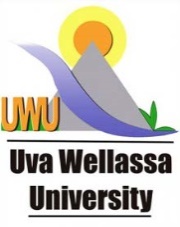 DocumentsStatus (please tick ‘√’ the relevant cage)Status (please tick ‘√’ the relevant cage)DocumentsSubmittedNot SubmittedCovering LetterApplication Form (3 copies)Detailed Research Proposal (3 copies)All Study Instruments (questionnaires/interview guides/checklist/data extraction forms/sampling protocols) -English (3 copies)Information Sheet - English (3 copies)Consent Form - English (3 copies)Any other relevant documents - English (3 copies)Statement on Research History (1 page, 1 copy)Approval Letter from relevant Board of Study/Specialty Board for postgraduate studies (1 copy, if any)Payment Receipt (1 copy) (Online optional)Recommendation of an acceptable Scientific Review Committee/ Authority for the scientific validity of the proposal.If not, provide justification (Refer point No.04 of the Guidelines)